                                                  Констатирующая  работа				               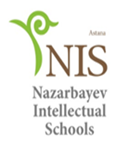 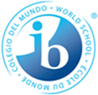                               по предмету «Овладение языком» (русский язык)                                    9 класс   Дата___________             Ф.И._____________________________________________              Класс_________ Инструкция по выполнению работы:Внимательно ознакомьтесь с критерием   оценивания.Посмотрите видеоролик о людях, узнавших о своей национальности.Ответьте на вопросы. Ответы  напишите в виде связного текста. Основываясь на контекст   видео, на детали устного  и визуального текстов,   определите, что является самым важным посланием для аудитории? Обоснуйте ответ. Проанализируйте    авторский замысел, стиль его,  жанр  с целью воздействия на аудиторию.  Какие изображения в  тексте, выражения лиц людей,  образы,  цвет,  специальные эффекты,  стилистические приемы используются автором?  Как создатель заставляет  нас думать  о проблеме? Как этот текст заставляет вас чувствовать себя?   Аргументируйте свой ответ, опираясь на контекст видео.Проанализируйте,   насколько актуальна  эта проблема  сегодня, какова ваша точка зрения? Как автор относится к этому вопросу?    Почему? Обоснуйте ответ и сделайте вывод, связывая  с личным опытом,  с идеей исследования и мнением с глобальной перспективы. Количество слов- 220-280 слов. https://www.youtube.com/watch?v=UKAZOpWjYnQВаша работа будет оценена по критерию А: Понимание устного и визуального текстов     (5фаза)Рефлексия:  Какие навыки вы развили при выполнении данного задания? ________________________________________________________________________________________________________________________________________________________________________________________________________________________________________________________________________Комментарийучителя:________________________________________________________________________________________________________________________________________________________________________________________________________________________________________________________________________________ЮнитМы разные, но мы единыИдея исследованияКонтекст  произведения может повлиять на предубеждения к представителям разных культур. Уровень достиженияДескриптор0Учащийся не достиг ни одного из стандартов, описанных ниже.1-2Учащийся не достиг ни одного из стандартов, описанных ниже.3-4I. затрудняется при анализе информации или основных идей и деталей, не способен сделать выводы II. испытывает трудности при анализе условности / точки зрения III. минимально прорабатывает устные и визуальные тексты путем анализа нескольких идей, мнений и взглядов; имеет проблемы при создании ответа на текст, основанного на личном опыте и мнениях с глобального контекста5-6I. адекватно анализирует и делает некоторые выводы из информации, основных идей и деталей II. анализирует некоторые условности / точки зренияIII. адекватно анализирует некоторые идеи, мнения и взгляды устного и визуального текста и дает некоторые ответы на текст, основанный на личном опыте и мнениях с глобальной перспективы 7-8I. значительно анализирует и делает некоторые выводы из информации, основных идей и деталей II. анализирует множество условности / точки зренияIII. значительно анализирует множество идеи, мнения и взгляды устного и визуального текста и дает ответы на текст, основанный на личном опыте и мнениях с глобальной перспективы 